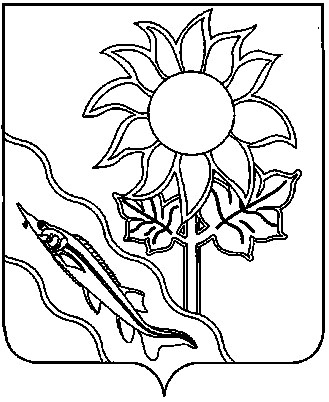 Р А С П О Р Я Ж Е Н И ЕПРЕДСЕДАТЕЛЯ СОВЕТА муниципального образования Ейский район г. ЕйскОб утверждении графика приема граждан председателем Совета  муниципального образования Ейский районна 2022 годВ соответствии со статьей 66 Устава муниципального образования Ейский район:Утвердить график приема граждан председателем Совета муниципального образования Ейский район на 2022 год (прилагается).Настоящее распоряжение опубликовать в газете «Приазовские степи» и разместить на официальном сайте муниципального образования Ейский район в информационно-телекоммуникационной сети «Интернет». Распоряжение вступает в силу со дня его подписания.Председатель Совета муниципального образования Ейский район                                                                    О.М. ВяткинПРИЛОЖЕНИЕ УТВЕРЖДЕНраспоряжением председателя Советамуниципального образованияЕйский районот 27.10.2022 № 12-рГрафик приема граждан председателем Совета муниципального образования Ейский район на 2022 год Председатель Совета муниципальногообразования Ейский район														О.М. Вяткин от27.10.2022№12-р№ п/пДата приемаВремя приемаМесто приема01.11.202215.00-17.00г.Ейск, ул.Красная, 59/5, каб. 20108.11.202215.00-17.00г.Ейск, ул.Красная, 59/5, каб. 20115.11.202215.00-17.00г.Ейск, ул.Красная, 59/5, каб. 20122.11.202215.00-17.00г.Ейск, ул.Красная, 59/5, каб. 20129.11.202215.00-17.00г.Ейск, ул.Красная, 59/5, каб. 20106.12.202215.00-17.00г.Ейск, ул.Красная, 59/5, каб. 20113.12.202215.00-17.00г.Ейск, ул.Красная, 59/5, каб. 20120.12.202215.00-17.00г.Ейск, ул.Красная, 59/5, каб. 20127.12.202215.00-17.00г.Ейск, ул.Красная, 59/5, каб. 201